TechnologiesInternet research for topic.Use computer software to produce posters. Work through Express Coding Course on code.org. English and LiteracyReading – Literacy World, Ginn 360 and Oxford Reading Tree books will be used in class as appropriate.  Vocabulary /Spelling – This is taught in class and supported by Nelson Spelling.Grammar/Punctuation – Your child will revise   commas, quotation marks, adjectives and adverbs.Writing –  Writing will mostly be related to our topic.  Newspaper reports, letters, poetry and imaginative longer pieces of writing will be covered.Handwriting - Practice of joined script will continue to be encouraged.Listening and Talking – This will be encouraged in all areas of the curriculum.  In particular listening for information and instructions.  Class Novel – Harry Potter and the Philosopher’s Stone by J. K. Rowling. ArtClass art activities will be linked to the class             topic and seasonal topics.Art with Mrs Sinclair -  In Art we are learning to manipulate newspapers to create a 3 dimensional sea creature.  We are also learning to use line to add details and shading to a picture.English and LiteracyReading – Literacy World, Ginn 360 and Oxford Reading Tree books will be used in class as appropriate.  Vocabulary /Spelling – This is taught in class and supported by Nelson Spelling.Grammar/Punctuation – Your child will revise   commas, quotation marks, adjectives and adverbs.Writing –  Writing will mostly be related to our topic.  Newspaper reports, letters, poetry and imaginative longer pieces of writing will be covered.Handwriting - Practice of joined script will continue to be encouraged.Listening and Talking – This will be encouraged in all areas of the curriculum.  In particular listening for information and instructions.  Class Novel – Harry Potter and the Philosopher’s Stone by J. K. Rowling.Topic: Stories of the SeaResearch significant events and individuals in Shetland’s sea history.Compare fishing now to fishing in the pastConsider why the sea is so important to industry in Shetland.Locate on both Shetland and World maps where significant nautical events took place.Investigate myths and legends related to the sea.English and LiteracyReading – Literacy World, Ginn 360 and Oxford Reading Tree books will be used in class as appropriate.  Vocabulary /Spelling – This is taught in class and supported by Nelson Spelling.Grammar/Punctuation – Your child will revise   commas, quotation marks, adjectives and adverbs.Writing –  Writing will mostly be related to our topic.  Newspaper reports, letters, poetry and imaginative longer pieces of writing will be covered.Handwriting - Practice of joined script will continue to be encouraged.Listening and Talking – This will be encouraged in all areas of the curriculum.  In particular listening for information and instructions.  Class Novel – Harry Potter and the Philosopher’s Stone by J. K. Rowling.Health and WellbeingTopic: Stories of the SeaResearch significant events and individuals in Shetland’s sea history.Compare fishing now to fishing in the pastConsider why the sea is so important to industry in Shetland.Locate on both Shetland and World maps where significant nautical events took place.Investigate myths and legends related to the sea.English and LiteracyReading – Literacy World, Ginn 360 and Oxford Reading Tree books will be used in class as appropriate.  Vocabulary /Spelling – This is taught in class and supported by Nelson Spelling.Grammar/Punctuation – Your child will revise   commas, quotation marks, adjectives and adverbs.Writing –  Writing will mostly be related to our topic.  Newspaper reports, letters, poetry and imaginative longer pieces of writing will be covered.Handwriting - Practice of joined script will continue to be encouraged.Listening and Talking – This will be encouraged in all areas of the curriculum.  In particular listening for information and instructions.  Class Novel – Harry Potter and the Philosopher’s Stone by J. K. Rowling.PE with Mrs Ritchie – In gym we will be working on dance, badminton and athletics.Daily Emotional Check in.   Daily Mile.English and LiteracyReading – Literacy World, Ginn 360 and Oxford Reading Tree books will be used in class as appropriate.  Vocabulary /Spelling – This is taught in class and supported by Nelson Spelling.Grammar/Punctuation – Your child will revise   commas, quotation marks, adjectives and adverbs.Writing –  Writing will mostly be related to our topic.  Newspaper reports, letters, poetry and imaginative longer pieces of writing will be covered.Handwriting - Practice of joined script will continue to be encouraged.Listening and Talking – This will be encouraged in all areas of the curriculum.  In particular listening for information and instructions.  Class Novel – Harry Potter and the Philosopher’s Stone by J. K. Rowling.Numeracy and MathematicsMultiplication and Division.Time and Measure.Mental Maths.English and LiteracyReading – Literacy World, Ginn 360 and Oxford Reading Tree books will be used in class as appropriate.  Vocabulary /Spelling – This is taught in class and supported by Nelson Spelling.Grammar/Punctuation – Your child will revise   commas, quotation marks, adjectives and adverbs.Writing –  Writing will mostly be related to our topic.  Newspaper reports, letters, poetry and imaginative longer pieces of writing will be covered.Handwriting - Practice of joined script will continue to be encouraged.Listening and Talking – This will be encouraged in all areas of the curriculum.  In particular listening for information and instructions.  Class Novel – Harry Potter and the Philosopher’s Stone by J. K. Rowling.MusicNumeracy and MathematicsMultiplication and Division.Time and Measure.Mental Maths.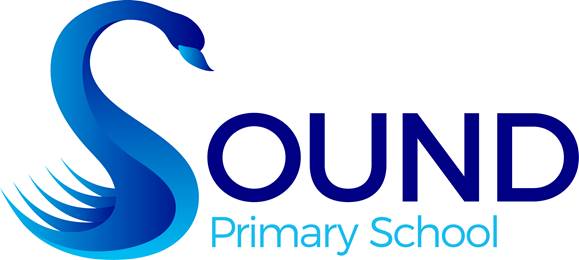 MusicFrenchComplete revision of families, pets, class objects and numbers 21-60 .RMEChristianity: Parables, Miracles and the Easter Story. 